« Osons les langues, pour les citoyens de demain ».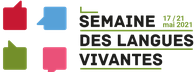 Titre de l’activité :   Dansons ! Cycles 1 2 3« Osons les langues, pour les citoyens de demain ».Titre de l’activité :   Dansons ! Cycles 1 2 3Objectif : Participer à un projet fédérateur autour de la danse et des langues Projet possible pour l’élève :Participer à la création d’un livre numérique qui regroupe images, vidéos, enregistrements autour de la danse, comme langage universel, et des languesRessources : Teaser pour le lancement du projet Enregistrement du mot « dansons », chaine sonore,  dans plusieurs langues avec le script Book creator = un livre numérique à découvrir quand les productions seront publiées, le lien sera transmis par la suite sur le site langues Ressources : Teaser pour le lancement du projet Enregistrement du mot « dansons », chaine sonore,  dans plusieurs langues avec le script Book creator = un livre numérique à découvrir quand les productions seront publiées, le lien sera transmis par la suite sur le site langues Pistes d’activités :Découvrir ensemble le teaser qui lance le projetDe quoi parle cette vidéo ? Laisser les élèves réagir en français. Ecoute du support sonore : « dansons » dans plusieurs langues.Demander aux élèves de lever la main quand ils pensent avoir reconnu une langue, combien de voix différentes ont-ils entendues ? Remarquer que dans certaines langues on utilise plusieurs mots pour dire « dansons » par exemple : « Let’s dance » en anglais, ou « Vamos a bailar » en espagnol  Essayer de se mettre la langue en bouche : chaque élève choisit une expression qu’il essaiera de dire en suivant le support sonore puis sans le support.Projeter le script de l’enregistrement pour une observation réfléchie des langues proposées : comparaison, similitudes et différences entre les langues.Comment allons-nous pouvoir participer à ce projet ?Chercher comment dire « dansons ! » dans différentes langues, interroger nos familles et les autres adultes de l’école.S’enregistrer dans une langue (entendue dans le support) ou découverte grâce à nos recherches (langues de la classe, de la famille, des amis). Proposer une ou plusieurs productions à envoyer :Cela peut être un fichier sonore (en mp3), une vidéo (moins de 30 secondes en mp4), une image, un dessin…L’enregistrement peut être le mot « dansons ! » dans une autre langue, ou une phrase avec le mot « danse » (ex : I love dancing), une comptine dans une langue étrangère qui invite à la danse Une vidéo peut montrer la danse, le mouvement, avec une musique traditionnelle par exempleUne image (photo, dessin) pour représenter la danse, le corps, le mouvementLe mot écrit dans différentes langues  On pourra visionner le book creator terminé à partir du 1er Juin : observer les productions avec les élèves, encourager les élèves à s’exprimer à partir de ces productions Les productions devront être envoyées  aux conseillères langues vivantes ; elles seront visibles sur le site départemental langues vivantes , dans le livre numérique créé. Pistes d’activités :Découvrir ensemble le teaser qui lance le projetDe quoi parle cette vidéo ? Laisser les élèves réagir en français. Ecoute du support sonore : « dansons » dans plusieurs langues.Demander aux élèves de lever la main quand ils pensent avoir reconnu une langue, combien de voix différentes ont-ils entendues ? Remarquer que dans certaines langues on utilise plusieurs mots pour dire « dansons » par exemple : « Let’s dance » en anglais, ou « Vamos a bailar » en espagnol  Essayer de se mettre la langue en bouche : chaque élève choisit une expression qu’il essaiera de dire en suivant le support sonore puis sans le support.Projeter le script de l’enregistrement pour une observation réfléchie des langues proposées : comparaison, similitudes et différences entre les langues.Comment allons-nous pouvoir participer à ce projet ?Chercher comment dire « dansons ! » dans différentes langues, interroger nos familles et les autres adultes de l’école.S’enregistrer dans une langue (entendue dans le support) ou découverte grâce à nos recherches (langues de la classe, de la famille, des amis). Proposer une ou plusieurs productions à envoyer :Cela peut être un fichier sonore (en mp3), une vidéo (moins de 30 secondes en mp4), une image, un dessin…L’enregistrement peut être le mot « dansons ! » dans une autre langue, ou une phrase avec le mot « danse » (ex : I love dancing), une comptine dans une langue étrangère qui invite à la danse Une vidéo peut montrer la danse, le mouvement, avec une musique traditionnelle par exempleUne image (photo, dessin) pour représenter la danse, le corps, le mouvementLe mot écrit dans différentes langues  On pourra visionner le book creator terminé à partir du 1er Juin : observer les productions avec les élèves, encourager les élèves à s’exprimer à partir de ces productions Les productions devront être envoyées  aux conseillères langues vivantes ; elles seront visibles sur le site départemental langues vivantes , dans le livre numérique créé. 